INFORMĀCIJA PAR MEŽIZSTRĀDES DARBU IZPILDIInformācija par mežizstrādes darbu izpildi ir iesniedzama vienu reizi par katru ciršanas apliecinājumu (turpmāk - CA), kura izstrādes rezultātā ir veiktas piegādes.BONO Energy SIA (FSC® licences kods FSC-C181051)Piegādātāja nosaukums       _________________________________________________________________                                                    (uzņēmuma nosaukums, reģistrācijas numurs vai vārds, uzvārds, personas kods)CA/ĀMNKIA numurs _______________________Īpašuma nosaukums __________________________________________Lūdzu atzīmējiet piegādāto šķeldas iegūšanas veidu:Sava privātā meža izstrādeIegādātas ciršanas tiesības (augošs mežs)Zari/Šķelda nopirkta krautuvēMežizstrādes darbu izpilde:          (vajadzīgo atzīmēt ar X)Harvesters/mehanizēti  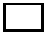 Rokas motorzāģis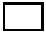 Rokas motorzāģisDarba aizsardzības pasākumi mežizstrādes darbu laikā ir ievēroti atbilstoši MK noteikumiem Nr.310, “Darba aizsardzības prasības mežsaimniecībā”(vajadzīgo atzīmēt ar X)                         Atbilst   	                                                    NeatbilstMežizstrādes darbu izpildītāja nosaukums  ____________  ________________      Darba aizsardzības pasākumi mežizstrādes darbu laikā ir ievēroti atbilstoši MK noteikumiem Nr.310, “Darba aizsardzības prasības mežsaimniecībā”(vajadzīgo atzīmēt ar X)                         Atbilst   	                                                    NeatbilstMežizstrādes darbu izpildītāja nosaukums  ____________  ________________      Darba aizsardzības pasākumi mežizstrādes darbu laikā ir ievēroti atbilstoši MK noteikumiem Nr.310, “Darba aizsardzības prasības mežsaimniecībā”(vajadzīgo atzīmēt ar X)                         Atbilst   	                                                    NeatbilstMežizstrādes darbu izpildītāja nosaukums  ____________  ________________      Ar savu parakstu apliecinu sniegtās informācijas patiesumu:        Paraksts _____________________       Paraksta atšifrējums ___________________Ar savu parakstu apliecinu sniegtās informācijas patiesumu:        Paraksts _____________________       Paraksta atšifrējums ___________________Ar savu parakstu apliecinu sniegtās informācijas patiesumu:        Paraksts _____________________       Paraksta atšifrējums ___________________